附件2乘车线路及地图乘车线路：1.从汽车南站乘24路公交车，骨科医院站下车即到。2.从汽车南站乘29路公交车，妇幼保健院站下，步行约200米至德阳市人事考试中心。3.从汽车北站（火车北站）乘27路，29路公交车，妇幼保健院站下，步行约200米至德阳市人事考试中心。4.从汽车北站（火车北站）乘21路公交车，盛唐摩尔购物广场站下，步行约200米至德阳市人事考试中心。5.从德阳市文庙广场乘18路，骨科医院站下车即到。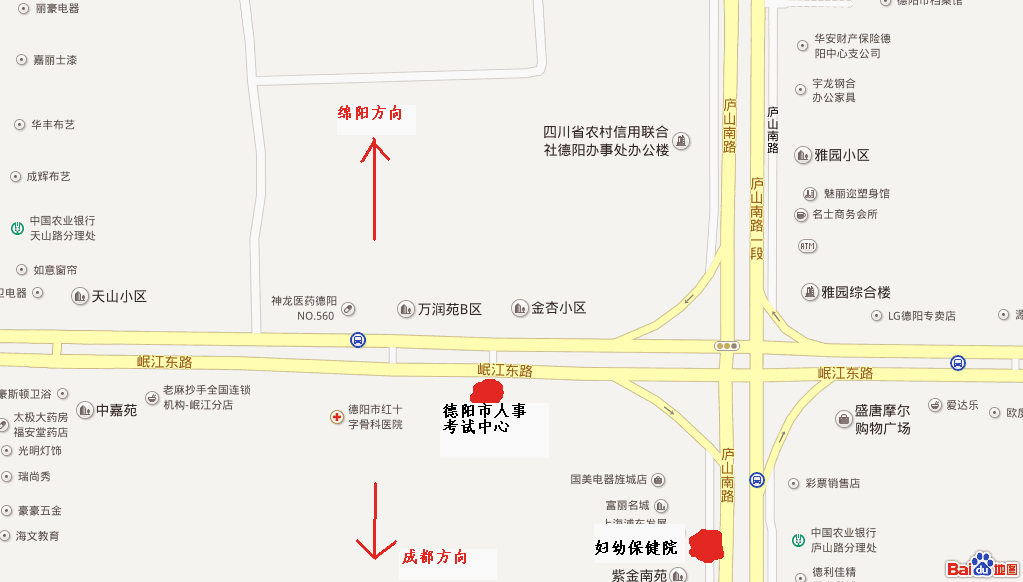 